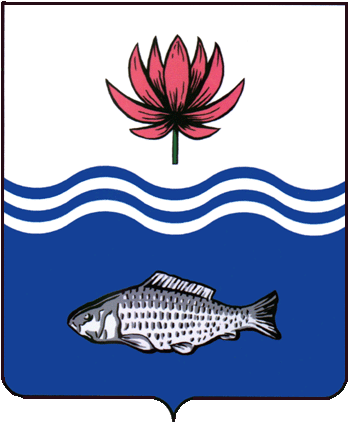 АДМИНИСТРАЦИЯ МУНИЦИПАЛЬНОГО ОБРАЗОВАНИЯ "ВОЛОДАРСКИЙ МУНИЦИПАЛЬНЫЙ РАЙОН АСТРАХАНСКОЙ ОБЛАСТИ"ПОСТАНОВЛЕНИЕОб утверждении перечня объектовтеплоснабжения, в отношении которых планируется заключение концессионныхсоглашений в 2024 году       В соответствии Федеральным законом РФ от 06 октября 2003 года N 131-ФЗ "Об общих принципах организации местного самоуправления в Российской Федерации», п. 3 ст. 4 Федерального закона от 21.07.2005 N 115-ФЗ «О концессионных соглашениях», администрация муниципального образования "Володарский район" 
ПОСТАНОВЛЯЕТ:Утвердить прилагаемый перечень объектов теплоснабжения, в отношении которых планируется заключение концессионных соглашений в 2024 г.Сектору информационных технологий организационного отдела администрации муниципального образования «Володарский муниципальный район Астраханской области» (Петрухин) опубликовать настоящее постановление на сайте администрации муниципального образования «Володарский муниципальный район Астраханской области».Разместить перечень объектов теплоснабжения, в отношении которых планируется заключение концессионных соглашений в 2024 г. на официальном сайте Российской Федерации www.torgi.gov.ru.Постановление вступает в силу со дня его официального опубликования. Контроль за исполнением настоящего постановления оставляю за собой.И.о заместителя главыпо оперативной работе                                                      И.В. Джумамухамбетоваот 25.01.2024 г.          N 39